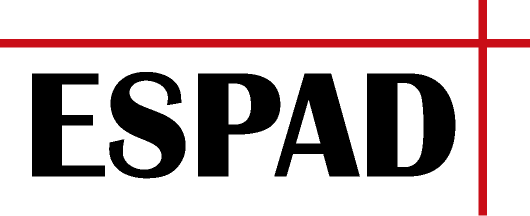 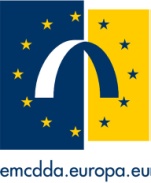 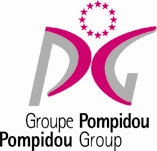 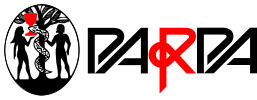 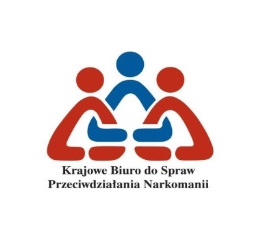 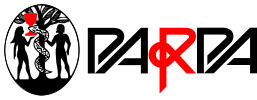 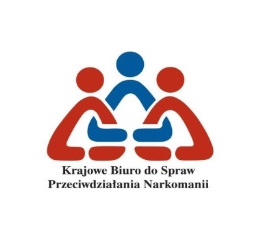 Materiał prasowy przygotowany na konferencję 25 czerwca zorganizowaną przez Krajowe Biuro ds. Przeciwdziałania Narkomanii oraz Państwową Agencję Rozwiązywania Problemów Alkoholowych UŻYWANIE SUBSTANCJI PSYCHOAKTYWNYCH 
PRZEZ POLSKĄ MŁODZIEŻ.Dane z 2019 r. na tle wyników wcześniejszych badańW maju i czerwcu 2019 r. w ramach europejskiego projektu: „European School Survey Project on Alcohol and Drugs” (ESPAD) zrealizowano audytoryjne badanie ankietowe na losowej próbie reprezentatywnej uczniów trzecich klas szkół gimnazjalnych (wiek: 15-16 lat) oraz drugich klas szkół ponadgimnazjalnych (wiek: 17-18 lat) naszego kraju. Badania ESPAD  podjęto po raz pierwszy w 1995 r. z inicjatywy Co-operation Group to Combat Drug Abuse and Illicit Trafficking in Drugs (Pompidou Group) działającej przy Radzie Europy. Celem badań, powtarzanych co 4 lata począwszy od 1995 r., jest monitorowanie natężenia problemu używania przez młodzież substancji psychoaktywnych, a także ocena czynników wpływających na rozpowszechnienie, ulokowanych zarówno po stronie popytu na substancje, jak i ich podaży.W 2019 r. badanie zostało zrealizowane przez Krajowe Biuro ds. Przeciwdziałania Narkomanii oraz Państwową Agencję Rozwiązywania problemów Alkoholowych przy współpracy Instytutu Psychiatrii i Neurologii.Ważona próba ogólnopolska liczyła 2814 uczniów trzecich klas szkół gimnazjalnych oraz 3089 uczniów drugich klas szkół ponadgimnazjalnych, chociaż w sumie zebrano 12434 ankiet. AlkoholNapoje alkoholowe są najbardziej rozpowszechnioną substancją psychoaktywną wśród młodzieży. Chociaż raz w ciągu całego swojego życia piło 84% uczniów z młodszej grupy i 96% uczniów z starszej grupy. Picie napojów alkoholowych jest na tyle rozpowszechnione, że w czasie ostatnich 30 dni przed badaniem piło 47% piętnasto-szesnastolatków i 76% siedemnasto-osiemnastolatków. Porównanie wyników badania z 2019 r. z wynikami wcześniejszych badań wskazuje na trend spadkowy rozpowszechnienia picia wśród gimnazjalistów zapoczątkowany w 2007 r. Wcześniej obserwowano tendencje wzrostową. W zakresie wskaźników picia alkoholu przez gimnazjalistów w latach 1995-2007 obserwowano proces zacierania się różnic między dziewczętami i chłopcami, który w 2011 r. uległ zahamowaniu. W czasie ostatnich ośmiu lat odnotować trzeba wznowienie tego procesu. W 2019 r. odsetki dziewcząt, które piły w czasie ostatnich 30 przed badaniem są nieznacznie wyższe, niż jak analogiczne odsetki chłopców. Stało się tak za sprawą większego spadku rozpowszechnienia picia wśród chłopców niż wśród dziewcząt.  Począwszy od pierwszych badań ESPAD  najbardziej popularnym napojem alkoholowym wśród całej młodzieży jest piwo, a najmniej – wino. Wysoki odsetek badanych przyznaje się do przekraczania progu nietrzeźwości. W czasie ostatnich 30 dni przed badaniem, 11% uczniów z młodszej kohorty i 19% ze starszej grupy wiekowej chociaż raz upiło się w takim stopniu, że doświadczało zaburzeń równowagi, mowy lub nie pamiętało co się z nimi działo. W wcześniejszych edycjach badania ESPAD do 2011 r. pytano o nietrzeźwość w trochę inny sposób, stąd wyniki obecnego badania nie są porównywalne z wcześniejszym trendem. Pytanie o upijanie się w obecnej postaci zadawano od 2011 r. Od tego czasu do 2019 r. obserwujemy bardzo słaby trend spadkowy. Uwagę zwraca wysoki poziom dostępności napojów alkoholowych przejawiający się w ocenach respondentów. W zakresie ocen dostępności napojów alkoholowych odnotować trzeba powolną, ale konsekwentnie pozytywną tendencję zmniejszania się odsetków uczniów określających swój dostęp jako bardzo łatwy. Ponadto zmniejszają się też odsetki uczniów dokonujących zakupów napojów alkoholowych zwłaszcza piwa.Większość młodzieży jest dobrze zorientowana w zakresie ryzyka szkód zdrowotnych i społecznych związanych z piciem alkoholu. O stopniu ryzyka, według ocen respondentów, w znacznym stopniu decyduje wzór picia. W 2015 r. odnotowano zahamowanie tendencji spadkowej traktowania picia alkoholu w jako zachowania bardzo ryzykownego, a w przypadku intensywnego picia nawet jej odwrócenie. W 2019 r. obserwujemy wzrost odsetków uczniów przypisujących każdemu ze wzorów picia alkoholu duże ryzyko. W 2019 r. w stosunku do 2015 r. odnotować trzeba bardziej liberalne podejście rodziców do picia alkoholu przez ich pociechy. TytońDoświadczenia z paleniem papierosów ma połowa gimnazjalistów oraz dwie trzecie uczniów ze starszej kohorty, a w czasie ostatnich 30 dni przed badaniem wyroby tytoniowe paliło 23% gimnazjalistów i prawie 36% uczniów szkół ponadgimnazjalnych. Wyniki te są znacznie lepsze od wyników z 2003 r. Wedle ocen respondentów spadła także znacznie dostępność papierosów. Jednocześnie pojawiły się nowe formy wprowadzenia nikotyny do organizmu, np. e-papierosy. W starszej kohorcie ich popularność dorównuje już popularności tradycyjnych wyrobów tytoniowych, a w młodszej nawet ją przewyższa.NarkotykiZgodnie z oczekiwaniami wyniki badania wskazują na znacznie niższy poziom rozpowszechnienia używania substancji nielegalnych, niż legalnych, zwłaszcza alkoholu. Większość badanych nigdy po substancje nielegalne nie sięgała. Wśród tych, którzy mają za sobą takie doświadczenia większość stanowią osoby, które co najwyżej eksperymentowały z marihuaną lub haszyszem. Chociaż raz w ciągu całego życia używało tych substancji 21% młodszych uczniów i 37% starszych uczniów. Na drugim miejscu wśród uczniów gimnazjów pod względem rozpowszechnienia substancji nielegalnych jest amfetamina (4%), a wśród uczniów szkół wyższego poziomu –  ecstasy (5%).  Aktualne, okazjonalne używania substancji nielegalnych, czego wskaźnikiem jest używanie w czasie ostatnich 12 miesięcy, także stawia marihuanę lub haszysz na pierwszym miejscu pod względem rozpowszechnienia. W klasach trzecich gimnazjów używa tego środka 17% uczniów, w klasach drugich szkół ponadgimnazjalnych – 30%. W czasie ostatnich 30 dni przed badaniem 9% uczniów klas trzecich gimnazjów i 15% uczniów klas drugich szkół ponadgimnazjalnych używało tych substancji. W zakresie używania przetworów konopi do 2011 r. obserwowaliśmy podobne tendencje w obu grupach wiekowych. W 2015 r. pojawiły się odmienności – wzrost wszystkich trzech wskaźników w młodszej grupie uległ zahamowaniu podczas gdy w starszej tylko odsetki używających w czasie ostatnich 30 dni nie uległy zmianie. W 2019 r. w obu grupach wiekowych przeważa tendencja spadkowa.   Zarówno eksperymentowanie z substancjami nielegalnymi, jak ich okazjonalne używanie jest bardziej rozpowszechnione wśród chłopców niż wśród dziewcząt. Inne wskaźniki problemu marihuany i haszyszu, takie jak postrzegana dostępność czy oferty tych substancji, jak również zasięg używania ich w otoczeniu badanych wykazują podobne tendencje jak rozpowszechnienie używania. W młodszej grupie w 2019 r. zaznaczył się spadek, w starszej stabilizacja lub także spadek. Potwierdza to tezę o odwróceniu trendu wzrostowego problemu przetworów konopi wśród młodzieży szkolnej. W obszarze oceny ryzyka związanego z używaniem substancji obserwujemy trend spadkowy odsetków badanych przypisujących używaniu marihuany lub haszyszu duże ryzyko, niezależnie od tego czy pytamy o eksperymentowanie z tymi substancjami, ich okazjonalne, czy nawet regularne używanie.   Nowe substancje psychoaktywne („dopalacze”)Odsetki uczniów, którzy używali nowych substancji psychoaktywnych są znacznie niższe niż odsetki używających przetworów konopi. Nie odnotowano wzrostu tych odsetków między 2011 i 2015 r. Wśród uczniów ze starszej kohorty odnotowano nawet spadek rozpowszechnienia używania tych substancji na przestrzeni całego życia oraz w czasie ostatnich 12 miesięcy. W 2019 r. w obu kohortach zmniejszyły się odsetki uczniów, którzy używali „dopalaczy” kiedykolwiek w życiu, zaś w młodszej kohorcie także tych, którzy sięgali po nie w czasie ostatnich 12 miesięcy przed badaniem. Wstępne wnioski Wyniki badania ESPAD sugerują pewne sukcesy w ograniczaniu dostępności alkoholu dla nieletnich. Ten  długoterminowy proces jest wart jest dalszego wsparcia. Ograniczanie dostępności alkoholu, to jedna z najbardziej obiecujących strategii ograniczania problemów alkoholowych.Wzrost liberalnego podejścia rodziców, do picia alkoholu przez ich dzieci może rodzić obawy o trwałość pozytywnego trendu w rozpowszechnieniu picia przez młodzież.Niepokoić może znaczna popularność e-papierosów. Wprawdzie wydają się one mniej szkodliwe niż tradycyjne wyroby tytoniowe, to jednak nie są one obojętne dla zdrowia. Warto dodać, iż zdecydowana większość młodzieży jest zdania, iż próbowanie e-papierosów nie niesie żadnego ryzyka lub co najwyżej wiąże się z małym ryzykiem. Nowe wyroby tytoniowe zdają się stanowić wyzwanie dla profilaktyki.Analiza trendów używania przetworów konopi ujawnia interesująca prawidłowość. Obecny spadek rozpowszechnienie nie jest jedynym spadkiem w czasie ostatniego niemal ćwierćwiecza objętego badaniami ESPAD. Załamanie trendu wzrostowego pojawiło się także w 2007 r. Może nie być dziełem przypadku to, że spadki rozpowszechnienia przypadają akurat na lata restytucji wartości konserwatywnych, dominowanych przez większość tego okresu przez wartości liberalne. Kolejne edycje ESPAD w przyszłości mogą rzucić więcej światła na tę kwestię.Analiza trendów rozpowszechnienia używania nowych substancji psychoaktywnych, czyli tzw. ”dopalaczy” napawa optymizmem. Tendencjom spadkowym w tym zakresie towarzyszy wzrost przekonań o ryzyku związanym z używaniem tych substancji, nie tylko w sposób regularny, ale także na poziomie eksperymentowania. Trzeba dodać, iż wskaźniki dostępności tych substancji także weszły w trend spadkowy.Szczególnym wyzwaniem pozostaje znaczne rozpowszechnienie palenia tytoniu i picia alkoholu przez dziewczęta. Wyniki uzyskane w 2019 r. potwierdziły skalę potrzeb w zakresie profilaktyki alkoholowej oraz tytoniowej adresowanej do dziewcząt. Większość wskaźników picia alkoholu i palenia tytoniu u dziewcząt jest podobna do notowanej u chłopców. Tradycyjnie zarówno picie, jak palenie należały do męskich atrybutów. Zmiany obyczajowe jakich doświadczamy w ostatnich dziesięcioleciach zdają się kwestionować tę zasadę. W efekcie rodzi to nowe zagrożenia, na które odpowiedzią powinno być szersze uwzględnienie  specyfiki dziewcząt jako adresatów profilaktyki.Opracował:Janusz Sierosławki, Warszawa 12.06.2020 r. 